Make sure you are at the main screen that shows the tabs or icons for email, calendar etc.. then either press the abacus icon on the top, or the device menu>settings. If you are on a device that does not show these, look for the 3 vertical dots and press that (usually on the right) or the device icon on the lower right of two pieces of paper. Long pressing that will get you the menu where you can choose settings. Some devices use the home button for two functions. Try long pressing on the home button and see if a menu comes up. The Galaxy S5 has a menu button on the lower left of the screen (on the device itself)  that looks like two pieces of paper. If you long press on that icon while in Touchdown you should get a menu for Touchdown if you are on the Touchdown main screen. For the LG G3,  at the Touchdown Home screen, press the icon below just to the right of your device home button. It should be third on the right. LONG press it and see if it gives you a menu.If you are on a tablet, advanced settings is found via the menu button on the upper right. The Settings button looks like this: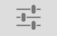 